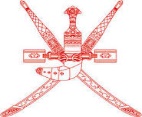 تاريخ استلام الطلب:       /        /   		                        	                 تاريخ اكتمال الطلب:      /        /ملاحظة:بعض الطلبات قد تستدعي تقديم مستندات إضافية غير مدرجة بالجدول أعلاه You might be asked to provide additional documents for clarification      	    الاسم التجاريCommercial Nameرقم السجلCR Numberرقم السجلCR Numberمقدم الطلبContact Nameرقم الهاتفContact Numberرقم الهاتفContact Numberالمنطقة/الولايةRegion/Cityالبريد الإلكترونيEmail         البريد الإلكترونيEmail         Documentsرفع السعر Increasing priceالوثائقمAttaching papers that verifies the reasons of increasing prices√إرفاق ما يثبت مبررات رفع السعر والمذكور في استمارة الطلب1Commercial Registration Certificate which contain commercial activities related to the applied services√أوراق السجل التجاري  التي تتضمن اسم النشاط المطابق للطلب المقدم2Confirmation Certificate√شهادة الانتساب سارية المفعول3Fill in the commodity/Service data form as attached in Excel format and send it to e-mail: Marketstudies2020@gmail.com√تعبئة استمارة بيانات الخدمات حسب المرفق بصيغة ملف (اكسل) وارسالها على البريد الالكتروني Marketstudies2020@gmail.com4Current Service Price list√نسخة من قائمة الأسعار الحالية للخدمات5Check list for maintenance / per vehicleنسخة من قائمة الخدمات المقدمة لكل مركبة Type of oilنوع الزيت المستخدم في الخدمة Rate per hourسعر الخدمة / الساعة Oil & filter priceسعر الزيت و الفلتر المستخدم في الصيانة* Pay Application fees depending on CR grade√*دفع رسوم تقديم الطلب اعتمادا على درجة السجل التجاري6